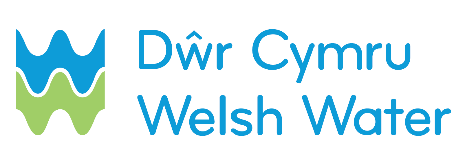 This form must be emailed to self.lay@dwrcymru.com, within 5 calendar days of making a service connection so that DCWW can arrange a meter installation. Scheme name: __________________________________________________________________ Self-lay Provider name (SLP): ______________________________________________________ Contact name: __________________________________________________________________ Contact telephone number (preferably mobile):_________________________________________ Operatives name(s): _____________________________________________________________ Developer name: ________________________________________________________________  Date sent to DCWW:   D   D  /   D   D  /   Y    Y   Y    YDwr Cymru Welsh Water Scheme Number  Site address: ___________________________________________________________________ _________________________________________ Postcode_____________________________Plot NumberDate InstalledFull Postal AddressOrder NumberPlot NumberDate InstalledFull Postal AddressOrder Number